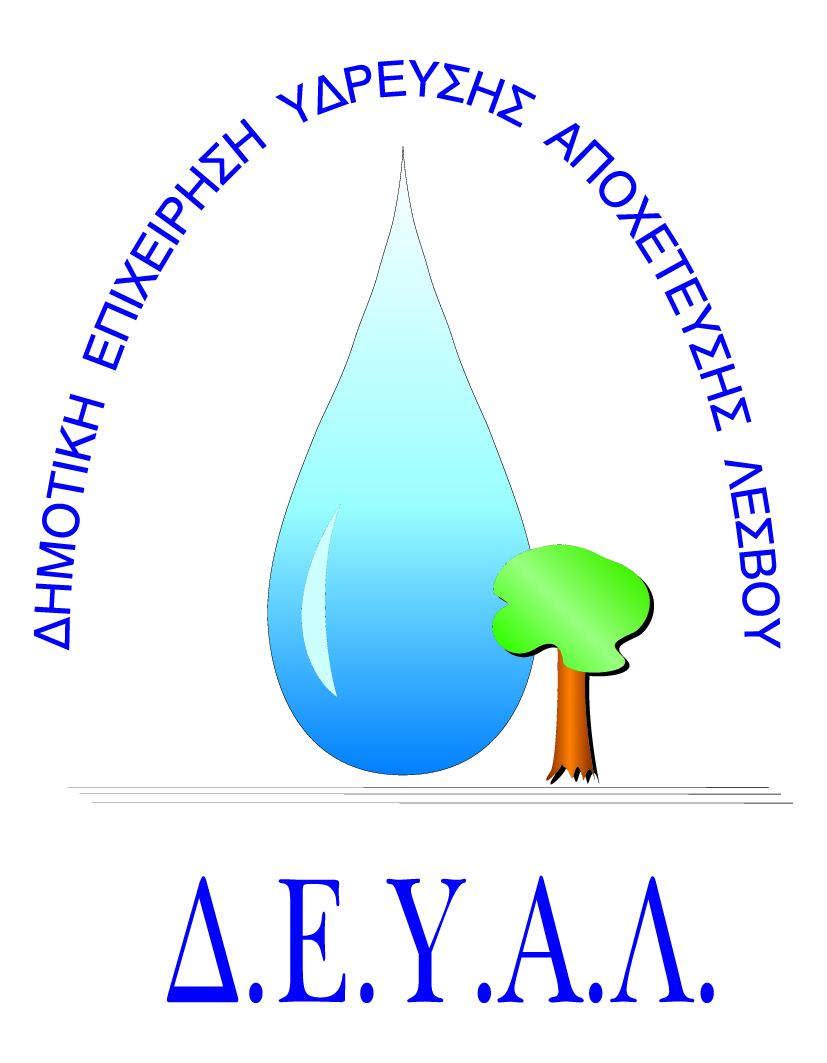 ΔΗΜΟΤΙΚΗ ΕΠΙΧΕΙΡΗΣΗ             ΥΔΡΕΥΣΗΣ ΑΠΟΧΕΤΕΥΣΗΣ                ΛΕΣΒΟΥTΜΗΜΑ ΠΡΟΜΗΘΕΙΩΝ                                                                   Μυτιλήνη 8/ 3/ 2017Αρμόδιος: Πολυχρόνης Γιάννης					Αρ. πρωτ.2810Τηλ. &Fax: 2251041966Email:promithion@deyamyt.gr			ΠΡΟΣΚΛΗΣΗ ΕΚΔΗΛΩΣΗΣ ΕΝΔΙΑΦΕΡΟΝΤΟΣ ΠΡΟΜΗΘΕΙΑΣΘΕΜΑ: Προμήθεια υλικών ύδρευσης για τις ανάγκες της Δ.Ε Μυτιλήνης.Λήξη Προθεσμίας υποβολής προσφορών:Παρασκευή 9-3-2018 και ώρα 13:00Χρόνος Αποσφράγισης προσφορών	:Παρασκευή 9-3-2018 και ώρα 13:30Χρόνος Παράδοσης				: Ετοιμοπαράδοτα Όροι Πληρωμής				: Εξήντα (60) ημέρες μετά την παραλαβήΤόπος Παράδοσης	 : Εγκαταστάσεις Καρά Τεπές Τρόπος υποβολής προσφοράς (έντυπο 1 και 2):  1) Fax(2251041966) ή 2) email (promithion@deyamyt.gr) ή 3) σε σφραγισμένο φάκελο στα γραφεία της ΔΕΥΑΛ (Ελ.Βενιζέλου 13 – 17, 1ος όροφος)                                                                                                       ΓΙΑ ΤΗ ΔΕΥΑΛΑ/ΑΤΕΧΝΙΚΗ ΠΕΡΙΓΡΑΦΗ/ΠΡΟΔΙΑΓΡΑΦEΣΠΟΣΟΤΗΤΑ1Μαστός 1΄΄ γαλβ.1002Μαστός 2΄΄ γαλβ.303Φρεάτιο (καπάκι) 40Χ40 Β125204Κολάρο παροχής Φ50Χ3/4΄΄ πλ.με βίδες 16ατμ305Κολάρο παροχής Φ63Χ1΄΄  πλ.με βίδες 16ατμ506Κολάρο παροχής Φ90Χ1/5΄΄  πλ.με βίδες 16ατμ107Κολάρο παροχής 1΄΄Χ1΄΄  ορειχ.(κλέφτης)208Ρακόρ Μ.Σ 1΄΄ αρς.ορειχ.509Ρακόρ Μ.Σ.  Φ15Χ1/2΄΄ αρσ.ορειχ.30010Ρακόρ Φ18Χ2,5Χ1/2΄΄ αρσ.ορειχ.30011Ρακόρ Φ18Χ2,5Χ1/2΄΄ θηλ..ορειχ.10012Ρακόρ Φ32Χ1΄΄ αρσ..ορειχ.10013Σύνδεσμος Φ32 ορειχ.3014Σύνδεσμος Φ18Χ2,5 ορειχ.10015Βάνα 1΄΄ (τύπου cim)5016Βάνα 2΄΄ (τύπου cim)3017Βάνα αρσ/θηλ 1/2΄΄2018Βάνα Φ15 Μ.Σ.(τυπου cim)30